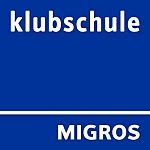 Unterrichtsnachweis - SprachenKursLehrmaterialLernziel bis Ende KursperiodeWird dieses Ziel erreicht Ja	 Nein	Wenn nein, was schlagen Sie vor?Termin
DatumKapitel
UnitSeiteLetzte ÜbungLektionsinhaltHausaufgaben123456789Unterrichtsnachweis - SprachenTermin
DatumEinheit
KapitelSeiteLetzte ÜbungLektionsinhaltHausaufgaben101112131415161718192021